496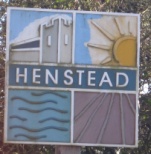 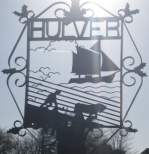 Minutes of the Ordinary Meeting of the Councilheld at Hulver Village Hallon Wednesday 6th October 2021Commencing at 6.30pm47/21 PresentCllr B Horwood (Chairman), Cllr J C Armstrong, Cllr Mrs P Block, Cllr D Hadingham, Cllr D GlanfieldIn attendance J.A. Armstrong Clerk, SCC Cllr Michael Ladd ESC Cllr Norman Brooks48/21 Apologies for absenceCllr Mrs K Haggar-Pietrzak49/21 Declaration of interest personal or prejudicial to this agendaThere were no declarations of interest.50/21 Postponed meetingThe Clerk confirmed that the meeting scheduled for the 8th September was cancelled as it was not quorate. The Chairman determined that as there was no urgent business a re-arranged date was not necessary.51/21 Minutes of the Meeting of 7th July 2021Proposed Cllr Armstrong seconded Cllr Block that the minutes of 7th July 2021 be accepted as a true record. This was agreed. The Chairman signed the minutes.52/21 Matters arisingThe Clerk reported that he had made no progress in determining a date for cleaning of the War Memorial.53/21 Chairman’s Item Cllr Horwood reported on developments arising from the Parish Plan. Cllr Hadingham and Cllr Block were working on highways issues.A resident is working with SCC staff on producing footpath walks in the Parish54/21 Casual vacancyThe clerk reported that he had not been contacted by anyone interested in joining the Council. Cllr Block reported that she knew of someone who might be interested. Cllr Block will contact the person.55/21 Update on Clerk VacancyThe clerk reported that there had been no interest in the position. It was agreed to delegate the search for a new clerk to the Chairman and clerk.56/21 CorrespondenceAn email was received from Cllr Ladd with information of the Platinum Anniversary of HM Queen Elizabeth II accession.57/21 Finance57/21/1 Outstanding invoices. Council Insurance for 2021/22 £257.60 payee Zurich Municipal cheque number 100430Clerk’s Pay for Jul – Sept   £309-90 payee J Armstrong Cheque Number 100431PAYE on Clerk’s Pay £77.60 payee HMRC Cheque Number 100432PAYE Admin Apr-Sept £22.80 payee SALC cheque Number 100433On a proposition by Cllr Armstrong seconded by Cllr Hadingham it was agreed to pay the invoices.57/21/2 Account Balances. The clerk reported that the account balances at 1 June 21 £16,564.92 and £818.2558/21 Planning58/21/1 Planning Applications.DC/21/4233/FUL Construction of a stable block with store and washroom. Construction of a garage building. Woodrow Farmhouse, Sotterley Road, Henstead, Beccles, Suffolk, NR34 7NSFollowing discussion, it was agreed that the Council did not have an objection to the application but that a condition be added that the building may not be used for any purposes other than as stables. DC/21/4380/CLE Certificate of Lawful Use (Existing) - Continued breach in excess of 10 years of W12361 occupancy condition No3 Marsh View Farm, Hulver Road, Henstead, Beccles, Suffolk, NR34 7LA Following discussion, the Council noted the breach of condition number 3. The Council however were concerned at the potential loss of accommodation for persons engaged in agricultural 58/21/2 Outcome of planning applications The Council noted the outcomes and/or the update of the following applications.DC/21/2786/DRC | Discharge of Conditions 4, 5, 12 & 13 of DC/20/5210/FUL - New dwelling and garage | Plot Next To Rosary Hulver Street Henstead Beccles Suffolk NR34 7UE Awaiting Decision59/21 Highways UpdateCllr Ladd said that he would contact Highways and organise the traffic survey in order that the effect of the roundels can be measured. Cllr Hadingham and Cllr Block had met with Highways to discuss the possibility of moving the entrance to the Village Hall. It was agreed that this could be achieved and improve safety. The problem of flooding on the B1127 at Hulver Arch was discussed Cllr Ladd said that highways prioritise the flooding of houses rather than roads.Cllr Hadingham reported that the extension to the footpath near the village sign was discussed but no action was agreed.It was further agreed that council would contact highways to book for one of the new ANPR speed signs.60/21 War Memorial cleaningThe clerk reported that he had still not made significant progress with the East of England Co-op Diss to organise the cleaning of the memorial.61/21 Any other businessThere was no other business62/21 ReportsSCC Report. Cllr Ladd explained the decision of SCC deciding to make no charge for road closures celebrating the Platinum Jubilee. Cllr Ladd reported that a discussion of speeding traffic in the county. It is hoped that the new ANPR signs will improve safety. Parish Councils should register their interest. A question was asked about the hedges on the B1127. Cllr Ladd will discuss with Highways. Cllr Horwood asked to be kept up to date.SCC are working to upgrade all street lights to LED. A review of SEND programme is being carried out and a review of working from home has startedESC Report Cllr Brooks reported that ESC as part of the strategy to reduce its carbon footprint are converting all their vehicle to bio-fuel.  The Gull Wing bridge is on target and within budget. East Point Pavillion is being refurbished. ESC is building some energy efficient houses 2 in Beccles, 3 in Lowestoft and 39 in Melton63/21 Questions from the Public	There were no questions from the public.64/21 Date and time of next meeting.  The next meeting of the Council will be 10th November 2021 The meeting closed at 9pm